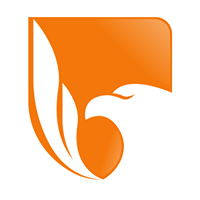 Ներկայացվել է «Զինծառայողների ապահովագրության» հիմնադրամիխորհրդի 2017 թվականի հոկտեմբերի 3-ի նիստին (3-րդ նիստ)«ԶԻՆԾԱՌԱՅՈՂՆԵՐԻ ԱՊԱՀՈՎԱԳՐՈՒԹՅԱՆ» ՀԻՄՆԱԴՐԱՄԻ ԳՈՐԾՈՒՆԵՈՒԹՅԱՆ (ԿԱՏԱՐՎԱԾ ԱՇԽԱՏԱՆՔՆԵՐԻ) ԱՄՓՈՓՈՒՄ.«Զինծառայողների ապահովագրության» հիմնադրամի խորհրդի երկրորդ նիստից հետո (03 հունիս, 2017) կատարվել են հետևյալ աշխատանքները. ԿԱՏԱՐՎԱԾ ՀԱՏՈՒՑՈՒՄՆԵՐ Նախորդ հաշվետվությունից մինչ օրս Հիմնադրամի կողմից օրենքով սահմանված կարգով կատարվել են թվով 9 հատուցումներ, որոնցից 8` զոհված զինծառայողների, 1-ը հաշմանդամ զինծառայողի:Զոհված 8 զինծառայողներից՝5-ը պարտադիր զինվորական ծառայության կրտսեր ենթասպայական և շարքային կազմերի զինծառայողներ են, որոնցից յուրաքանչյուրին հասանելիք հատուցման գումարը կազմում է 58 մլն. ՀՀ դրամ, 1-ը պայմանագրային զինվորական ծառայության ենթասպայական կազմերի զինծառայողներ, որոնց հասանելիք հատուցման գումարը կազմում է 70մլն. ՀՀ դրամ, 2-ը սպայական կազմի զինծառայողներ, որոնց հասանելիք հատուցման գումարը կազմում է 82 մլն. ՀՀ դրամ:  Հաշմանդամ զինծառայողը`I խմբի հաշմանդամ,  պայմանագրային զինվորական ծառայության ենթասպայական կազմերի զինծառայող է, որին հասանելիք հատուցման գումարը կազմում է 70մլն. ՀՀ դրամՇահառուների անունով բացվել է 9 հաշիվ, որոնցից 4-ը՝  «Հայբիզնեսբանկ» ՓԲԸ-ում և  4-ը՝ «Կոնվերս բանկ» ՓԲԸ-ում և 1-ը՝ «Արցախբանկ» ՓԲԸ-ում՝ պայմանավորված շահառուների հաշվառման կամ բնակության հասցեներով, ինչպես նաև բանկերի՝ կոնկրետ մասնաճյուղ մոտենալու շահառուի ցանկությամբ:Կարեն Ուլուբաբյանի դեպքով տեղի է ունեցել շահառուի փոփոխություն: Հատուցման տրամադրման պահին որպես շահառու հանդես եկավ կրտսեր սերժանտ Ուլուբաբյանի մայրը: Սակայն մոր մահվան կապակցությամբ անհրաժեշտություն առաջացավ իրականացնել շահառուի փոփոխություն: «Հայաստանի Հանրապետության պաշտպանության ժամանակ զինծառայողների կյանքին կամ առողջությանը պատճառված վնասների հատուցման մասին» Օրենքի 2-րդ հոդվածի համաձայն ծնողների, ամուսնու և երեխաների բացակայության դեպքում շահառու կարող են լինել նաև զինծառայողի հատուցման դեպքը տեղի ունենալու օրվա դրությամբ 18 տարին չլրացած կամ անգործունակ ճանաչված կամ մինչև 23 տարեկան առկա ցերեկային ուսուցմամբ սովորող ուսանող քույրը և եղբայրը: Այս դեպքում կրտսեր սերժանտ Ուլուբաբյանը ուներ 18 տարին չլրացած քույր և 21 տարեկան ցերեկային ուսուցմամբ սովորող եղբայր: Վերջիններս ներկայացրեցին դիմում, որի հիման վրա Հիմնադրամը գրանցեց շահառուի փոփոխություն: Հաշվի առնելով քրոջ և եղբոր համաձայնությունը՝ Հիմնադրամը հատուցման ամբողջ գումարը փոխանցում է քրոջը: ՆՎԻՐԱԲԵՐՈՒԹՅՈՒՆՆԵՐԻ ՀԱՎԱՔԱԳՐՄԱՆ ՆՈՐ ԵՂԱՆԱԿՆԵՐ Նվիրաբերությունների հավաքագրում նամականիշերի միջոցով: «Հայփոստ» ՓԲ ընկերության հետ համագործակցության արդյունքում թողարկվել են 500 դրամ արժողությամբ նամականիշներ և 11450 ՀՀ դրամ արժողությամբ փոստային նամականիշներ՝Հիմնադրամի լոգոյով:  Նամականիշների մարման արարողությունը տեղի ունեցավ Հայաստան-Սփյուռք համաժողովի ժամանակ և ներկայումս նամականիշերն արդեն իսկ շրջանառության մեջ են: Նամականիշների վաճառքից հավաքագրված գումարները փոխանցվում են հիմնադրամին հետևյալ համամասնություններով՝ 500 դրամ արժողությամբ նամականիշներից 150 դրամը, 11450 դրամ արժողությամբ փոստային նամականիշներից՝ 10000 դրամը: Առ այսօր վաճառվել է 11450 դրամ արժողությամբ 51 նամականիշ և 500 դրամ արժողությամբ 330 նամականիշ: Հիմնադրամին հասանելիք գումարը կազմում է 559,500 ՀՀ դրամ:Նվիրաբերություններ կարճ հաղորդագրության միջոցովՀՀ օպերատորի հետ պայմանագրերը բանակցման փուլում են:ՌԴ-ում նվիրաբերությունների իրականացումը հնարավոր դարձնելու նպատակով Հիմնադրամի աշխատակիցները ուսումնասիրել են շուկան: Ուսումնասիրությունների արդյունքում Հիմնադրամը ներկայացնում է ՌԴ-ում հնարավոր գործընկերների և վերջիններիս տարիֆների ամփոփ ցանկ: Հիմնադրամը նաև իրականացնում է ՌԴ հնարավոր գործընկերների հավուր պատշաճի ուսումնասիրություն:*Գները նշված են ՀՀ դրամով: Կարծում ենք ավելի նպատակահարմար է համագործակցել «ՍՄՍ օնլայն» ընկերության հետ, քանի որ վերջինս ավելի վստահելի է և հաճախ համագործակցում է հեղինակավոր հիմնադրամների հետ.Օրինակ՝ ՌԴ գտնվող «Կոնստանտին Խաբենսկիի» Բարեգործական Հիմնադրամի հետ:Բացի այդ Հիմնադրամի ստեղծման փաստաթղթերը և կայքը ուսումնասիրելուց հետո «ՍՄՍ Օնլայն» ընկերությունը պատրաստակամություն է հայտնել աշխատելու Հիմնադրամի հետ: Նվիրաբերություններ տերմինալների միջոցովԱրդեն իսկ հնարավոր է նվիրաբերություններ իրականացնել «EASYPAY» ընկերության տերմինալների միջոցով: 2 շաբաթից հնարավոր կլինի նաև նվիրաբերություններ իրականացնել «IDRAM» և «TelCell» ընկերությունների տերմինալների միջոցով: Բոլոր օպերատորների հետ արդեն իսկ կնքվել են պայմանագրեր: Նվիրաբերությունների իրականացումը էլեկտրոնային քսակի միջոցով:ՀՀ Կառավարությունը ս.թ. օգոստոսի 3-ին ընդունած իր որոշմամբ թույլատրել է ՌԴ-ում, ԱՄՆ-ում և Գերմանիայում գտնվող ՀՀ դեսպանություններին, ինչպես նաև Լոս ԱՆջելեսում գնտվող ՀՀ գլխավոր հյուպատոսությանը համապատասխան երկրներում բացել հաշիվներ՝ «Զինծառայողների ապահովագրության» հիմնադրամի համար նվիրաբերությունների հավաքագրումը հնարավոր դարձնելու նպատակով: Այդ հաշիվների բացմամբ այդ պետությունների հայ համայնքները կկարողանան նվիրաբերություններ իրականացնել օգտագործելով «PayPal» էլեկտրոնային քսակը: Կառավարության որոշման համաձայն Հիմնադրամը և ԱԳ-ի նախարարությունը պետք է կնքեն պայմանագիր, որով կսահմանվեն համագործակցության շրջանակները: Պայմանագիրն արդեն իսկ կնքված է: ՀԻՄՆԱԴՐԱՄԻ ՄԱՍԻՆ ՏԵՂԵԿԱՏՎՈՒԹՅԱՆ ՏԱՐԱԾՄԱՆ ԱՇԽԱՏԱՆՔՆԵՐՊատրաստվել են Հիմնադրամի գործունեությունը ներկայացնող տեղեկատվական գրքույկներ և թերթիկներՀիմնադրամը համագործակցության խնդրանքով դիմել է Սփյուռքի նախարարություն: Արդյունքում Սփյուռքի նախարարությանը ուղարկվել են Հիմնադրամի գործունեությունը ներկայացնող տեղեկատվական նյութեր, որոնք Սփյուռքի նախարարությունը հանձն է առել տարածել Սփյուռքում գործող հայկական կառույցներին: Համաձայնություն է ձեռք բերվել նաև Սփյուռքի նախարարության կայքում տեղադրելու հիմնադրամի լոգոն՝ համապատասխան հղումով:Հիմնադրամն իր գործունեության մասին տեղեկատվություն տարածել է նաև մի շարք թերթերում և պարբերականներում անվճար գովազդներ տեղադրելու միջոցով: Գովազդները տեղադրվել են հետևյալ թերթերում և պարբերականներում.ֆրանսիական  «Նոյան-Տապան» շաբաթաթերթումֆրանսիական «Նուվել դ՛Աղմենի» շաբաթաթերթումԲոստոնյան «Արմենիան Միրրոր Սպեքթեյթոր»  թերթում www.1000plus.am ԿԱՅՔԻ ՎՐԱ ԿԱՏԱՐՎԱԾ ԱՇԽԱՏԱՆՔՆԵՐ Կայքի մշակման աշխատանքներՆախորդ խորհրդի նիստից հետո իրականացվեցին կայքի մշակման լրացուցիչ հետևյալ աշխատանքները. Նվիրաբերությունների էջում նկար և ուղերձ ավելացնելու հնարավորությունըՆվիրաբերությունները, ըստ մեծության, դասակարգելու հնարավորությունըԱմսական նվիրաբերողների էջ	Նաև «Հելիքս Քոնսոլթինգ» ընկերության հետ բանակցվել է «Ի պատիվ» և «Ի հիշատակ» նվիրաբերությունների իրականացման հնարավորությունը և այլ տեխնիկական խնդիրների լուծումը:Աշխատանքները կկատարվեն եռամսյա ժամկետում:ՖԻՆԱՆՍԱԿԱՆ ՀԻՄՆԱԿԱՆ ՑՈՒՑԱՆԻՇԵՐ - 01 հունվար, 2017 –  1 հոկտեմբեր, 2017 ԴՐՈՇՄԱՆԻՇԱՅԻՆ ՎՃԱՐՆԵՐԻ ՀԱՅՏԱՐԱՐԱԳՐՈՒՄ` ԸՍՏ ԿԱԶՄԱԿԵՐՊՈՒԹՅՈՒՆՆԵՐԻ ՝ ՀԱՄԱՁԱՅՆ ՀՀ ԿԱՌԱՎԱՐՈՒԹՅԱՆՆ ԱՌԸՆԹԵՐ ՊԵԿ-ԻՑ ՍՏԱՑՎԱԾ ՏՎՅԱԼՆԵՐԻԿԱՏԱՐՎԱԾ ՆՎԻՐԱԲԵՐՈՒԹՅՈՒՆՆԵՐ՝ ԸՍՏ ԵՐԿՐՆԵՐԻ Հաջորդ նիստին կներկայացվենԶինծառայողների կյանքին կամ առողջությանը պատճառված վնասների հատուցման հիմնադրամի պարտատոմսերի թողարկման, տեղաբաշխման, հետգնման, շրջանառության և մարման կարգԼրացուցիչ գումար ստանալու իրավունք տվող հիմքերի վերաբերյալ տեղեկությունների հաշվառման կարգ,Զինծառայողների կյանքին կամ առողջությանը պատճառված վնասների հատուցման հիմնադրամի ներքին աուդիտի 2018 թվականի տարեկան պլանըԸՆԹԱՑՔԻ ՄԵՋ ԳՏՆՎՈՂ ԱՇԽԱՏԱՆՔՆԵՐ «Սոյուզ Տելեկոմ»«Սոյուզ Տելեկոմ»«Սոյուզ Տելեկոմ»«Սոյուզ Տելեկոմ»«Սոյուզ Տելեկոմ»Ամսական սպասարկումՀիմնադրամի անունով կարճ համարՅուրաքանչյուր նվիրաբերությունից պահվող տոկոսադրույքԱմսական նվիրաբերությունների ծավալը  < 4,100,000575,000~3,500,0001,5% + օպերատորի տոկոսադրույք ( ≤ 3.5%)29,028 ամսական վճար«ՍՄՍ Օնլայն»«ՍՄՍ Օնլայն»«ՍՄՍ Օնլայն»«ՍՄՍ Օնլայն»«ՍՄՍ Օնլայն»Ամսական սպասարկումՀիմնադրամի անունով կարճ համարՅուրաքանչյուր նվիրաբերությունից պահվող տոկոսադրույքԲաժանորդի կողմից ուղարկվող յուրաքանչյուր SMS485,000 ~ 3,000,0008% 16Գումար ՏոկոսՀատուցումներ267,200,000100Շարքային և կրտսեր ենթասպա151,000,00057Ենթասպա49,600,00019Սպա66,600,00025Պարտադիր վճարներ4,061,009,256Նվիրաբերություններ67,125,968100Կայքի միջոցով9,935,38315Բանկային փոխանցմամբ57,190,58585ՀունվարՓետրվարՄարտԱպրիլՄայիսՀունիսՀուլիսՕգոստոսԿազմակերպությունների կողմից վճարված գումար471,483մլն.473,798մլն482,495մլն466,479մլն453,160մլն418,148մլն.370,932մլն49,292,000Վճարող կազմակերպություններ27,10127,22827,14826,22925,24423,86219,8105,356Վճարող աշխատակիցների քանակ471,483473,798482,495466,479453,160418,148370,93249,292ԱշխատանքԱշխատանքի արդյունք1Պատրաստվում է ՊԵԿ-ի և Հիմնադրամի միջև փաստաթղթաշրջանառությունը (դրոշմանիշային վճարներ վճարողների ցուցակների փոխանակումը) առավել դյուրին դարձնող էլեկտրոնային համակարգ (Web Service).Ծրագրավորման և տեղադրման աշխատանքները ՀՀ ԿԲ-ում իրականացված են: ՀՀ ԿԲ-ը ՀՀ Կառավարությանն առընթեր ՊԵԿ-ի հետ միասին կանցկացնի համակարգի թեստավորում, որից հետո համակարգը կգործարկվի: Նախատեսվում է համակարգը գործարկել նոյեմբերի 15-ից:  2Հաշվիչի ավտոմատացում: Հիմնադրամի կայքում առկա է «կատարված հատուցումներ» հաշվիչը: Այս հաշվիչն արտացոլում է այդ պահին Հիմնադրամի կողմից կատարված հատուցումների հանրագումարը: Այս պահին հաշվիչն ավտոմատացված չէ, համապատասխանաբար ձեռնարկվել են հաշվիչի ավտոմատացումն ապահովելու աշխատանքներ: Աշխատանքները կավարտվեն  Հոկտեմբերի 30-ին3Վերադարձերի համակարգի ստեղծում:Հունվար-փետրվար ամիսներին դրոշմանիշային վճարների վերադարձ կազմակերպելու համար (երկու կամ ավելի գործատուների մոտ աշխատելու դեպքում, պարտադիր ժամկետային ծառայության մեջ գտնվող կամ զոհված որդի, ամուսին, եղբայր ունենալու դեպքում) տարվում են աշխատանքներ ինչպես ՀՀ Կառավարությանն առընթեր ՊԵԿ-ի, այնպես էլ ՀՀ Պաշտպանության նախարարության հետ: 